Инструкция по настройке торгового терминала QuikДля совершения торговых операций на бирже используется торговый терминал Quik. Программа предназначена для компьютеров под управлением операционной системы Windows, и может работать на всех современных компьютерах. Более подробную информацию можно найти на сайте разработчика по ссылке.Скачать архив с программой по ссылке:https://drive.aigenis.ru/index.php/s/iHGeSFr6xJsBmN7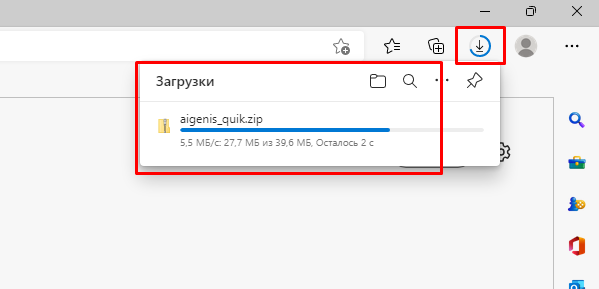 Разархивировать скачанный архив средствами проводника Windows или сторонними программами. Рекомендуемый каталог для разархивирования – корень диска C (необходимые каталоги будут созданы автоматически).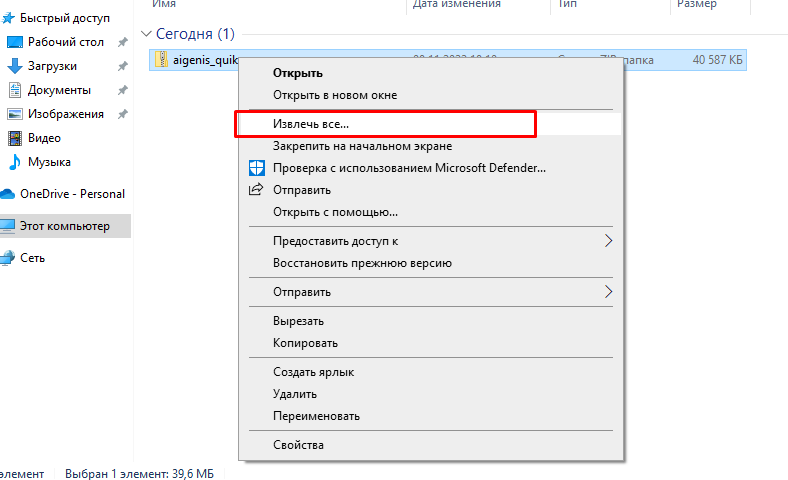 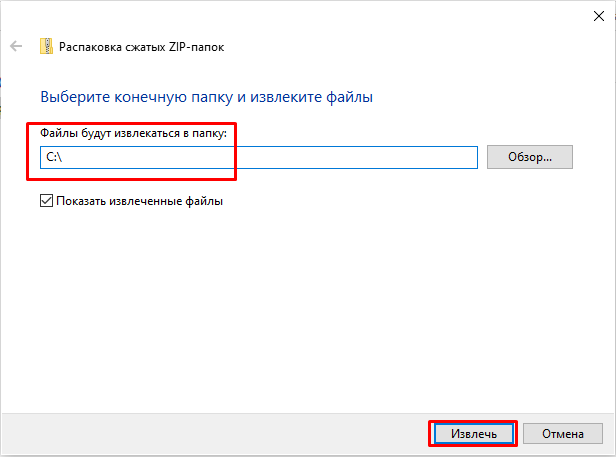 Перейти в каталог C:\Aigenis_Quik\KeyGen и запустить файл приложения KeyGen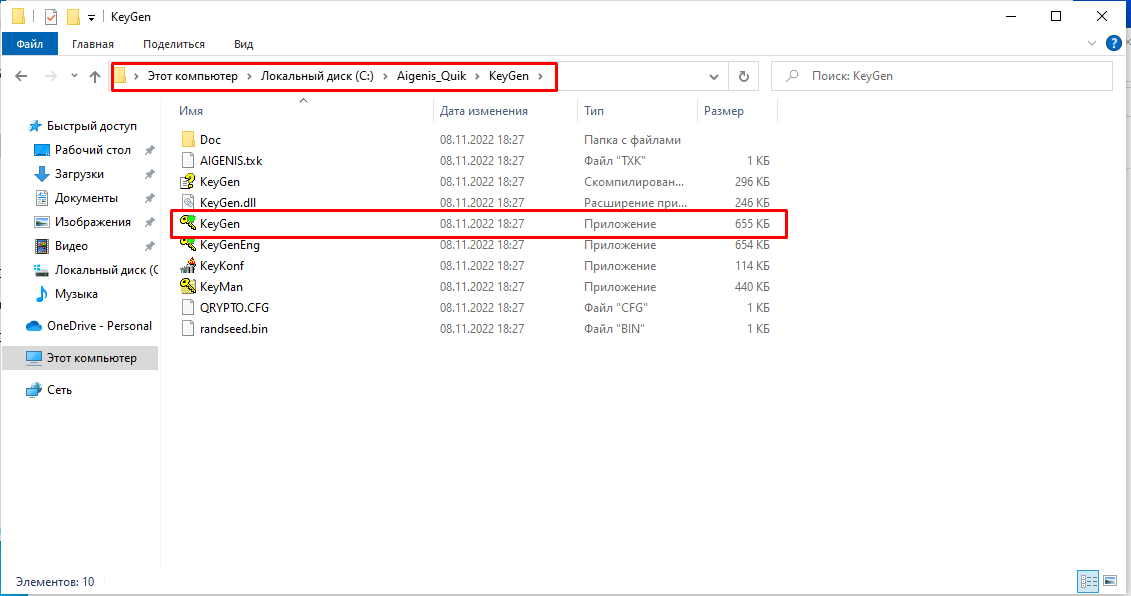 Сгенерировать ключи, заполнив требуемые поля. Поля «Имя файла секретного ключа» и «Имя файла публичного ключа» изменять не рекомендуется.Поле «Имя владельца ключа» должно содержать фамилию, имя, отчество, и в скобках должно быть указано имя, которое в дальнейшем будет использоваться в качестве логина в Quik. Логин рекомендуется указывать на английском языке. Требования:должен содержать только буквы, цифрыне должен содержать кавычек или других специальных символов.Пароль рекомендуется создавать на английском языке, длиной не менее 8 символов. Он должен состоять из больших и малых букв, цифр, спецсимволов.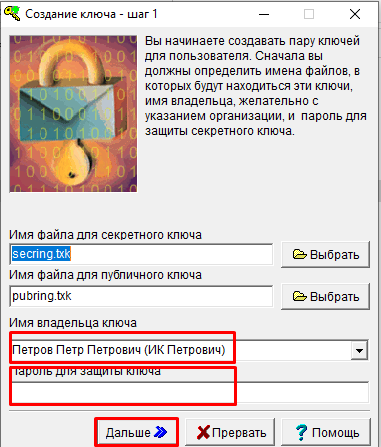 Повторить ввод пароля, для проверки корректности ввода в предыдущем окне.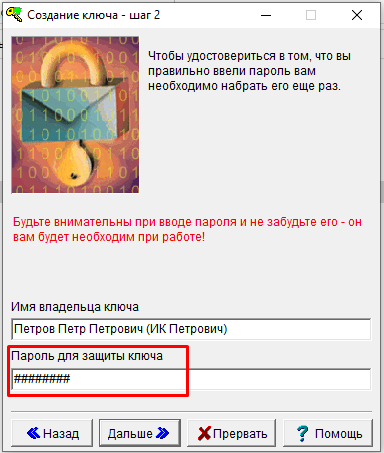 Если всё введено без ошибок, то система выдаст список с действиями, которые будут выполнены, после нажатья кнопки «Создать». Подтвердить действия, нажатием кнопки «Создать».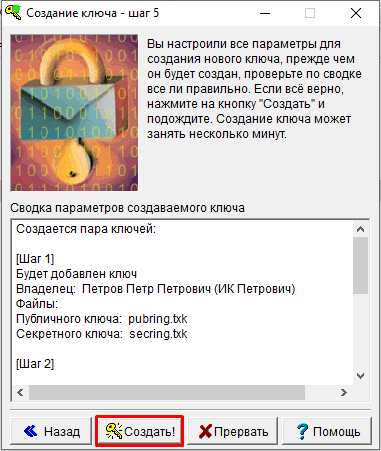 Для повышения безопасности, система запрашивает ввода случайных символов с клавиатуры. Необходимо нажимать клавиши на клавиатуре, до тех пор, пока не исчезнет окно ввода.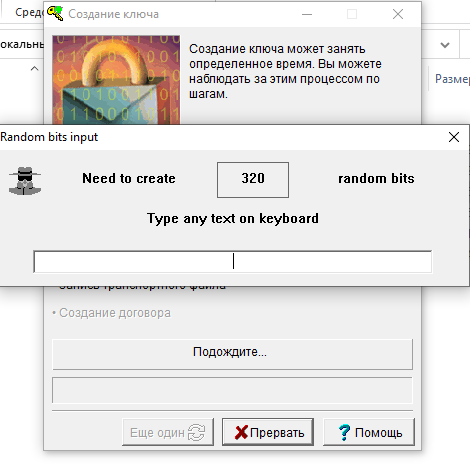 После окончания процесса генерации система выдаст соответствующее сообщение. Нажать кнопку «Закончить». 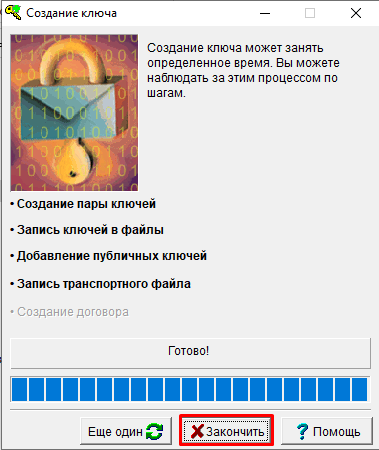 Прислать файл публичного ключа pubring.txk на адрес электронной почты support@aigenis.ru, указав в письме ФИО и номер брокерского счета.Скопировать файлы pubring.txk и secring.txk из каталога C:\Aigenis_Quik\KeyGen в каталог C:\Aigenis_Quik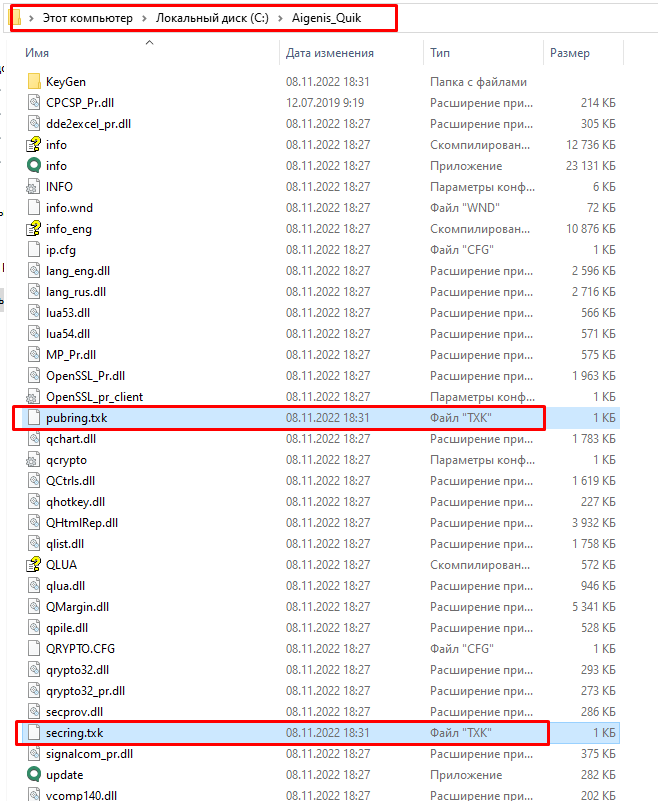 Дождаться получения сообщения о регистрации ключа. После этого в каталоге C:\Aigenis_Quik запустить файл приложения info.exe, и зайти с использованием сгенерированного логина и пароля из пункта 4. 